Rubric for Service Project PBLI worked well with my group.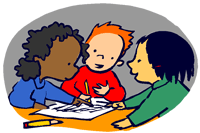 Still learning		2.  Sometimes 		3. Almost Always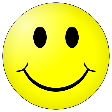 I showed my best work on my presentation.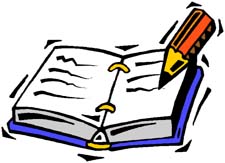 Still learning		2.  Sometimes 		3. Almost AlwaysI can name the needs in our community and how I can help.Still learning		2.  Sometimes 		3. Almost AlwaysI use good presentation skills.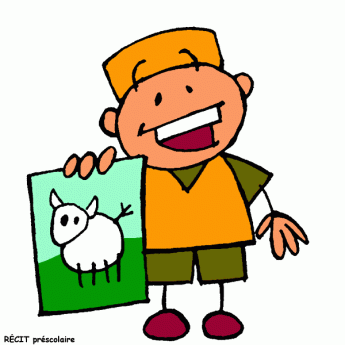 Still learning		2.  Sometimes 		3. Almost Always